Projekt nr RPLD.11.03.01-10-0020/17-00  pn. „Twoje kwalifikacje – przyszły sukces na rynku pracy” współfinansowany ze środków Europejskiego Funduszu Społecznego w ramach 
Regionalnego Programu Operacyjnego Województwa Łódzkiego na lata 2014-2020Załącznik nr 1                                                                                 Zespół Szkół Ponadgimnazjalnych nr 20 w Łodzi                                                                                                                                                                                                                  ul. Warecka 41                                                                                                              91-212 ŁódźFORMULARZ OFERTOWYOfertę składa:(NAZWA WYKONAWCY)(ADRES SIEDZIBY WYKONAWCY)(ADRES DO KORESPONDENCJI – jeśli jest inny, niż w/w)NIP:	                                              ………………………………………REGON:	                                              ………………………………………osoba upoważniona do kontaktu:   ………………………………………telefon:			                    ………………………………………fax:			                   ……………………………………….e-mail:				      …………………….…………………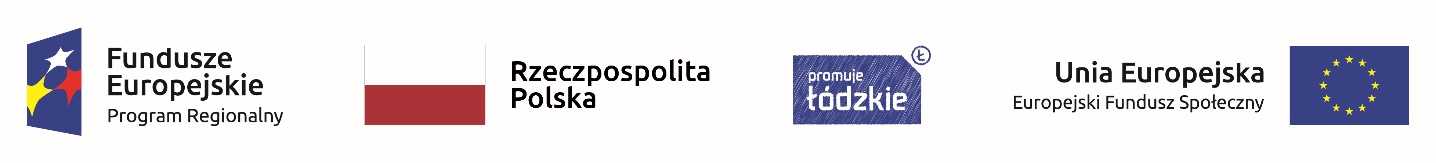 2. Oferujemy wykonanie przedmiotu zamówienia (dostawa ……………………….……………………..)
       zgodnie ze wszystkimi wymaganiami zamawiającego w zakresie opisu przedmiotu zamówienia
       określonym w zapytaniu ofertowym za łączną kwotę wynagrodzenia*:       *Cena ofertowa winna uwzględniać wszelkie koszty związane z realizacją przedmiotu zamówienia.          Cenę ofertową należy obliczyć na podstawie tabeli cenowej zawartej w formularzu cenowym  (załącznik nr 2).      3. Oświadczam, że zamówienie zostanie zrealizowane w terminie określonym w zapytaniu
     ofertowym.      4. Oświadczam, że zamówienie zostanie wykonane zgodne z warunkami określonymi 
     w zapytaniu ofertowym.      5.   Oświadczam, że jestem związany niniejszą ofertą na czas wskazany w zapytaniu ofertowym.Oświadczam, że wypełniłem obowiązki informacyjne przewidziane w art. 13 lub art. 14 RODO  (rozporządzenie Parlamentu Europejskiego i Rady (UE) 2016/679 z dnia 27 kwietnia 2016 r. 
w sprawie ochrony osób fizycznych w związku z przetwarzaniem danych osobowych 
i w sprawie swobodnego przepływu takich danych oraz uchylenia dyrektywy 95/46/WE) - (ogólne rozporządzenie  o ochronie danych) (Dz. Urz. UE L 119 z 04.05.2016, str. 1)Oferta zawiera następujące dokumenty:                                                                                                       ................................................................                                                                                                                    /Miejscowość, data i podpis Wykonawcy/Cena  (wartość brutto)*: ……………………………………………………………………….………………………………………………………………….(słownie: ……………………………………………………………………………………………………………………………………………………………….) tym: cena netto: ……………………………………………………………………………………………………………………………………………………………(słownie: ………………………………………………………………………………………………………………………………………………….……………) oraz podatek VAT (jeśli wykonawca jest jego płatnikiem): ………………………………………………………………………………………(słownie: ………………………………………………………………………………………………………………………………………………….………………)